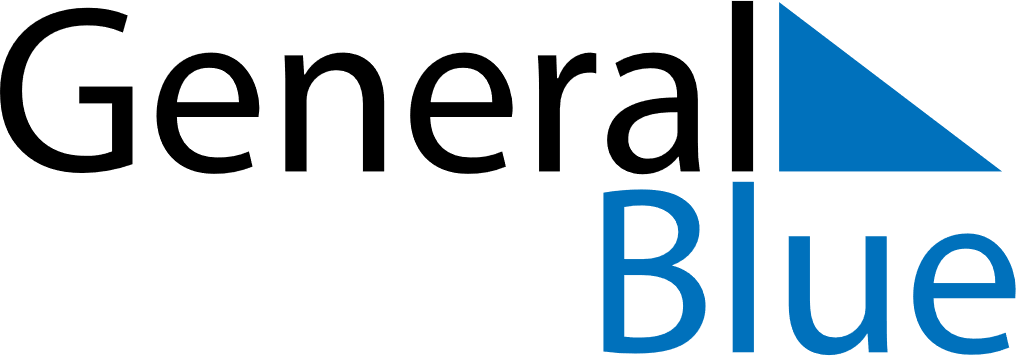 May 2021May 2021May 2021BoliviaBoliviaSundayMondayTuesdayWednesdayThursdayFridaySaturday123456789101112131415Ascension Day16171819202122232425262728293031